«Школьный портфель»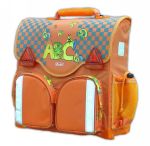 	Каким же портфель должен быть, чтобы заботиться о здоровье, долго служить и радовать глаз?Во-первых, для младшеклассников это обязательно должен ранец.. Правильно надетый ранец - на оба плеча - позволяет равномерно распределить нагрузку на позвоночник, благодаря чему он не искривляется, спина ровная, не устает. Так же портфель должен быть легким. Согласно санитарным правилам и нормам вес ранца или портфеля первоклассника (с содержимым)  не должен превышать три килограмма. По идее все положенные на один учебный день тетрадки, учебники и тому подобное должны уложиться в необходимый вес. Но часто ребенку в ранец или портфель кладут второй завтрак; некоторые малыши еще не отвыкли от своих игрушек и берут с собой в школу какую-нибудь из них, да еще сменную обувь приходится нести… В общем, иногда перевес достигает и одного лишнего килограмма. Что можно посоветовать в этом случае? Покупая некоторые атрибуты школьных принадлежностей маленького школьника, обращайте внимание на их вес, чтобы в общей своей сумме все это весило немного. Например, можно купить массивный пенал из тяжелого материала с различными ненужными наворотами, а можно простой и легкий.Обратите внимание на то, как выполнена часть ранца, прилегающая к спине. Ранец должен плотно прилегать к спине. Задняя стенка должна быть укрепленной, с мягкой прокладкой, а плотная рельефная спинка - это обязательное условие для ранца! Ремни должны быть не прямыми, а с легким изгибом, покрыты мягким материалом, чтобы не натирали плечи. Длина ремней должна регулироваться. Хорошо, если ремни будут широкие. Узкие ремешки будут врезаться в плечи и причинять боль. Портфель должен: - хорошо сохранять форму. В противном случае тетрадки и учебники в нем будут мяться, груз будет распределяться неравномерно, да и прослужит такой рюкзак недолго.- иметь надежные, но не очень тугие застежки. Такие, чтобы, с одной стороны, не расстегивались постоянно, а с другой - были по силам слабым детским ручкам.- иметь удобную крепкую ручку. Именно за нее ваш ребенок будет таскать ранец по школе.Материал, из которого сделана внешняя часть ранца, должен быть непромокаемым. Не забудьте проверить качество оторочки, убедитесь, что нитки не гнилые, а ремни пришиты с помощью прочного материала.Предпочтительно наличие двух основных отделений и много кармашков для мелочей. Тогда каждой мелочи в хозяйстве ученика найдется место, ручки не будут теряться, тетради и учебники мяться, а яблочко можно будет положить отдельно от сменной обуви.Для обеспечения безопасности ребенка на дороге на современных ранцах делают вставки из специальных ярких, отражающих свет материалов. Ребенок с таким портфелем на спине заметен издалека и днем, и в сумерках. Учитывая то, что по дороге в школу и из школы многим детям приходится переходить улицы с оживленным движением, это очень важно.Перечень учебных принадлежностей, которые понадобятся вашим детямПростые карандаши средней твёрдости (НВ или ТМ)Точилка с контейнеромЦветные карандаши (не более 6-12 цветов)Линейка 15-20 см, пластиковая, с чёткими делениями и цифрами, непрозрачнаяЛастик из каучукаПластилин с подкладной доскойЦветная бумага и цветной картонНожницы в футляреКлеящий карандашАкварельные краскиАльбом